Анализсостояния детского дорожно-транспортного травматизмана территории Свердловской области за три месяца 2021 годаНа территории Свердловской области 
за три месяца 2021 г. зарегистрировано 65 
(62; +5%) ДТП с участием несовершеннолетних, в которых 71 
(74; -4%) ребенка получили травмы различной степени тяжести и 7 (0; +100%) погибли.Дорожно-транспортные происшествия, в результате которых пострадали дети, составили 11% от общего количества учетных дорожных аварий. Таким образом, дети стали участниками каждого 8 ДТП 
с пострадавшими в регионе.ДТП с погибшими детьми зарегистрированы в Каменске-Уральском (+100%), Ивделе (+100%), Серове (+100%), Заречном (+100%) и Екатеринбурге (+100%):02.01.2021 года около 15 часов в Каменском городском округе, с. Рыбниковское (зона обслуживания МО МВД России «Каменск-Уральский»), напротив дома №22 по 
ул.  Советская, водитель автомобиля «Митсубиси ASX» допустил наезд на 2-х летнего пешехода, который перебегал проезжую часть дороги перед близко идущим транспортным средством в неустановленном месте слева направо по ходу движения автомобиля. От полученных травм мальчик скончался на месте происшествия. Погибший находился в сопровождении 14-летней сестры и еще троих детей. После прогулки у озера ребята возвращались домой. Двигались по краю проезжей части навстречу движению. Заметив приближающийся автомобиль, дети остановились, сестра взяла младшего брата за руку, но он неожиданно вырвался и побежал на проезжую часть перед близко идущим автомобилем. Родители несовершеннолетних в момент ДТП находились дома. Световозвращающие элементы на одежде детей отсутствовали.07.02.2021 года около 10.00 часов в Ивдельском районе на 116 км автодороги Ивдель-ХМАО (зона обслуживания МО МВД России «Ивдельский») водитель автомобиля «Тойота Ленд Крузер», при совершении обгона не убедился в безопасности маневра, не учел погодные условия (метель), допустил столкновение с автомобилем «Киа Сид», который двигался во встречном направлении. В результате ДТП погибла 8 –летняя девочка, пассажир автомобиля «Киа Сид», которая находилась на заднем пассажирском сидении. Ее 10 летняя сестра, в момент аварии сидела рядом, скончалась во время транспортировки в лечебное учреждение. В автомобиле девочки находились вместе с родителями, все были пристегнуты ремнями безопасности. Семья направлялась из Югорска в Екатеринбург на отдых. Водитель «Киа Сид», отец девочек, скончался на 12 сутки после ДТП, не приходя в сознание.03.03.2021 года около 10.00 часов на 88 км автодороги Серов – Сосьва – Гари (зона обслуживания МО МВД России «Серовский») 46-летний водитель автомобиля «Рено», при проезде затяжного поворота, не учел дорожные и погодные условия, не справился с управлением, выехал на полосу встречного движения, где допустил столкновение с грузовым автомобилем «Камаз». В результате ДТП 4-х летний мальчик, пассажир автомобиля «Рено», от полученных травм скончался во время транспортировки в лечебное учреждение, не приходя в сознание. В момент аварии мальчик находился на заднем пассажирском сидении слева в детском удерживающем устройстве, соответствующем росту и весу ребенка и был пристегнут ремнем безопасности, удар пришелся в его сторону. Установлено, что родители забрали ребенка из детского сада, пояснив воспитателю, что им необходимо ехать в г. Серов к стоматологу.  При этом никто не обратил внимание на плохие погодные условия (снегопад). Автомобилем «Рено» управлял глава семьи, во время движения в салоне находилась семья из четырех человек. 14.03.2021 около 19.00 в Белоярском районе на 48 км автодороги «Екатеринбург-Тюмень» (зона обслуживания МО МВД России «Заречный»), водитель автомобиля «Киа», не справился с управлением транспортного средства, допустил выезд встречную полосу и столкновение с грузовым автомобилем «Вольво», двигавшимся во встречном направлении. В результате аварии водитель и четыре пассажира легкового автомобиля, из них двое –несовершеннолетние, получили травмы, несовместимые с жизнью и скончались на месте происшествия до прибытия бригады скорой медицинской помощи. В момент ДТП дети находились на заднем пассажирском сидении и не были пристегнуты ремнями безопасности. Несовершеннолетние со своими законными представителями направлялись домой после отдыха на горячих источниках в г. Тюмень.23 марта 2021 года около 17.00 в г. Екатеринбурге на пр. Космонавтов, напротив дома №92, водитель автомобиля «Ниссан» допустил наезд на 9 летнюю девочку -пешехода, которая перебегала шести полосную проезжую часть дороги в неустановленном месте перед близко идущими транспортными средствами слева направо по ходу движения автомобиля.  В результате ДТП несовершеннолетний пешеход получил травмы несовместимые с жизнью, скончался в автомобиле скорой медицинской помощи. Девочка гуляла с подругой на детской площадке, расположенной недалеко от школы. После прогулки она направилась домой одна, решив сократить путь и перебежать дорогу в неположенном месте. Родители несовершеннолетней в момент ДТП находились на работе.  В 12 муниципальных образованиях Свердловской области отмечается рост аварийности с участием несовершеннолетних. На 200% увеличилось количество ДТП в Заречном (3 ДТП); на 100% в Туринске (3 ДТП), Серове, Качканаре и Краснотурьинске (по 2 ДТП), Артях, Ивделе, Невьянске, Ревде, Сысерти (по 1 ДТП); на 66,7% в Каменске-Уральском (5 ДТП) и на 30% в Екатеринбурге (30 ДТП).37% (28) пострадавших в ДТП детей приходится на среднее школьное звено, 34% (27) на начальную школу и 29% (23) на дошкольный возраст, при этом большая часть из них пострадала в качестве пассажиров транспортных средств. 
15 случаев ДТП с пострадавшими детьми-пассажирами произошли по причине нарушения ПДД РФ водителем, в чьем автомобиле находились дети, в этих авариях погибли 3 ребенка.По причине нарушения ПДД РФ водителями автотранспортных средств количество ДТП осталось на уровне прошлого года (53), количество раненых в них детей уменьшилось на 6,2% (61). При этом с погибшими детьми 
увеличилось на 100 % (5).55% ДТП (35) произошли при неблагоприятных метеорологических условиях (пасмурно, снегопад, метель). Неблагоприятные погодные условия косвенно могли повлиять на возникновение ДТП с участием детей, так как у участников дорожного движения ухудшается видимость, возрастает тормозной и остановочный путь у транспортных средств. 85% (54) происшествий с участием несовершеннолетних произошли 
в период с 12 ч. 00 мин. до 21 ч. 00 мин., такая тенденция связана с активным пребыванием детей в это время на улице и интенсивностью транспорта. Максимальные значения аварийности зафиксированы с 15 до 18 ч. 00 мин. (21 ДТП, 20 ранены, 
2 погибли), когда дети возвращаются домой из образовательных организаций, учреждений дополнительного образования, находятся на улице и проезжей части 
без сопровождения взрослых. По категориям участников дорожного движения показатели распределились следующим образом:          С участием детей - пассажиров зарегистрировано 36 (39; -5,3%) ДТП, в которых пострадали 44 (49; -10,2%) ребенка и 5 (0; +100%) погибли. Из них в возрасте до 12 лет травмированы 35 детей (уровень АППГ) и 4 погибли 
(0; +100%). 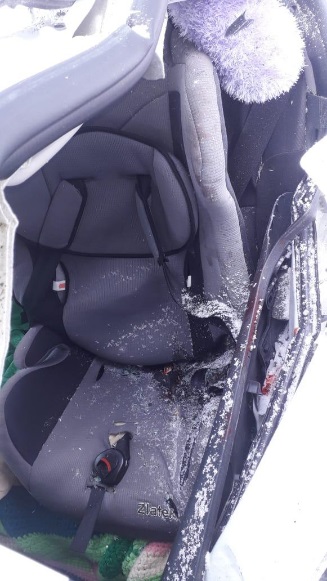 Доля ДТП с участием детей - пассажиров от общего показателя аварийности с участием детей составила 55%.В 5 случаях ДТП водители перевозили юных пассажиров в возрасте до 12 лет с нарушением правил перевозки детей, в этих авариях травмированы 6 несовершеннолетних (3; +66,7%) и 1 погиб (0; +100%): Екатеринбург 2 ДТП; Ревда, Нижний Тагил, Заречный по – 1 ДТП. Двух детей перевозили на заднем пассажирском сидении в детских удерживающих устройствах, не соответствующих росту и весу юных пассажиров, еще пятерых детей перевозили без детских удерживающих устройств, не пристегнутыми ремнями безопасности. По месту расположения в транспортном средстве большая часть пострадавших приходится на заднее пассажирское сидение слева (22) и справа (19).Подавляющее большинство происшествий, в которых пострадали дети-пассажиры - это столкновения транспортных средств (32; -11%), количество травмированных в них детей снизилось на 15% (40), при этом количество погибших увеличилось на 100% (5). Устойчивый рост количества ДТП с участием детей-пассажиров зарегистрирован с 12.00 до 21.00 (24 ДТП, 36 ранены и 2 погибли), с максимальными значениями аварийности в период с 12.00 до 15.00 (10 ДТП, 15 ранены). Большинство аварий произошло в воскресенье (10 ДТП, 12 ранены, 4 погибли) и в понедельник 
(5 ДТП, 6 ранены).На автомобильных дорогах, расположенных в черте населенных пунктов, зарегистрировано 53 ДТП (+23,3%), в которых пострадали 58 (+21%) детей 
и 2 погибли (+100%). Увеличение количества ДТП в населенных пунктах произошло в Екатеринбурге – 30 (+30,4%); Каменске-Уральском – 5 (+100%); Туринске – 3 (+100%); Артях, Березовском, Заречном, Краснотурьинске (Карпинск), Кушве, Серове и Пригородном районе Н.Тагила по 1 (+100%). На автомобильных дорогах вне населенных пунктов зарегистрировано 12 ДТП (-37%), травмированы 13 (-50%) детей и 5 погибли (+100%). Из них, на дорогах федерального значения зарегистрировано 6 ДТП (+50%), в которых пострадали 9 детей (+50%) и 2 погибли (+100%). На автомобильных дорогах регионального значения произошло 10 ДТП (-37,5%), в которых 7 (-66,7%) детей получили травмы различной степени тяжести и 4 погибли (+100%). На дорогах местного значения зарегистрировано 42 ДТП (+ 7,7%), в которых травмированы 48 (+9%) детей и 1 погиб (+100%).С участием детей-пешеходов зарегистрировано 
29 ДТП (24; +21%), в которых пострадали 27 (25; +8%) детей 
и 2 погибли (+100%). От общего показателя аварийности с участием несовершеннолетних доля ДТП с участием детей- пешеходов составила 45%.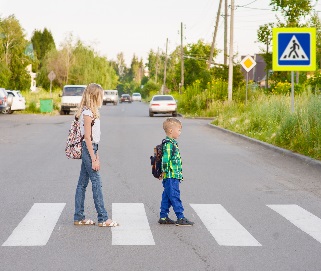 На 22,2% (11) увеличилось количество ДТП по собственной неосторожности несовершеннолетних пешеходов, в которых пострадали 9 несовершеннолетних (уровень АППГ) и 2 ребенка погибли (+100%).Каждый второй наезд на ребенка (12 ДТП) совершен на пешеходном переходе. В таких происшествиях травмированы 12 юных пешеходов (-7,7%). На 133,3% (7) увеличилось количество происшествий с детьми- пешеходами 
в темное время суток, когда одним из сопутствующих факторов ДТП стало отсутствие у ребенка на верхней одежде или рюкзаке световозвращающих элементов. Участниками каждого второго происшествия (55%; 16) стали дети-пешеходы в возрасте 9-11 лет. Все наезды произошли в городах и населенных пунктах. Наибольшие показатели количества ДТП с участием детей-пешеходов зафиксированы в пятницу (6 ДТП) и субботу (6 ДТП), при этом 1 ребенок погиб. Наименьшее количество наездов зарегистрированы в среду (2 ДТП).  По времени совершения самым опасным является с 15 до 19 часов, в это время произошло 72% ДТП с участием юных пешеходов (21 ДТП, 19 ранены, 2 погибли;), при этом максимальные значения зарегистрированы в период с 16 до 18 часов (11 ДТП). Растет количество наездов и в период с 07 до 09 часов (6 ДТП), когда дети идут в школу. Минимальное количество ДТП по времени совершения произошло в период с 9 до 14 часов (1 ДТП) и с 21.00 до 07.00 (1 ДТП). В 15 случаях ДТП (53%) произошли по маршрутам следования детей из дома в образовательную организацию и обратно. Данные участки входят в паспорта дорожной безопасности образовательных организаций (не более 800 метров от образовательной организации).По результатам проведенного дифференцированного анализа состояния детского дорожно-транспортного травматизма отслеживается рост количества ДТП на 5% и снижение количества раненых детей на 4%. При этом количество погибших выросло на 100%. Подавляющее большинство происшествий произошло из-за грубых нарушений ПДД РФ водителями транспортных средств (превышение скоростного режима, выезд на полосу встречного движения, несоблюдение правил проезда пешеходных переходов). Вина несовершеннолетних усматривается в 11 ДТП из 65 и составляет 16% от общего количества дорожных аварий с участием детей: Екатеринбург 6 
(1 погиб; +20%), Каменск-Уральский 2 (1 погиб; +100%), Арти, Туринск, Заречный по 1 (+100%). Основными нарушениями ПДД РФ, допущенными юными пешеходами, стали переход проезжей части в неустановленном месте (8), неожиданный выход на проезжую часть из-за стоящего транспортного средства (2) и нахождение на проезжей части без цели перехода (1).Принимая во внимание результаты дифференцированного анализа детского дорожно-транспортного травматизма, НЕОБХОДИМО:1. Продолжить регулярное патрулирование маршрутов на предмет выявления несовершеннолетних пешеходов, велосипедистов, двигающихся с нарушением ПДД РФ, в том числе без световозвращающих элементов и юных водителей транспортных средств, не имеющих права управления. Когда имеются предпосылки к нарушениям 
ПДД РФ пешеходами и велосипедистами, обеспечить привлечение внимания участников дорожного движения к соблюдению ими требований ПДД РФ, посредством специальных громкоговорящих установок.2. Продолжить работу, в том числе в дистанционной форме, по разъяснению несовершеннолетним участникам дорожного движения правил безопасного перехода проезжей части, опасности использования во время перехода мобильных гаджетов, наушников, капюшонов, выборе безопасных мест для катания при использовании велосипедов и средств индивидуальной мобильности (электроскутеры, гироскутеры, ролики, самокаты, скейтборды, сигвеи, моноколеса и т.п.). 3.  Во дворовых территориях, по маршрутам движения детей «дом-школа-дом», в местах массового нахождения граждан, общественном транспорте продолжить проведение разъяснительной работы с населением о правилах безопасного перехода проезжей части, перевозки детей в автомобилях, ответственности за нарушение требований ПДД РФ, возможные последствия ДТП, в том числе с привлечением инспекторов подразделений по делам несовершеннолетних и защите их прав, участковых уполномоченных. 4. Продолжить проведение социально-значимых мероприятий в социальных сетях, направленных на повышение культуры поведения участников дорожного движения (водителей, пешеходов, в том числе перевозящих детей в колясках, санках), обеспечение безопасности детей на дорогах. К проведению мероприятий привлечь представителей общественных организаций, популярных блогеров, отряды юных инспекторов движения, волонтерские движения.5. При планировании и проведении мероприятий учитывать положения санитарно-эпидемиологических правил СП 3.1/2.4.3598-20 «Санитарно- эпидемиологические требования к устройству, содержанию и организации работы образовательных организаций и других объектов социальной инфраструктуры для детей и молодежи в условиях распространения новой коронавирусной инфекции (COVID-19)», утвержденных постановлением Главного государственного санитарного врача Российской Федерации от 30 июня 2020 г. №	16, а также иных документов по вопросам противодействия распространению новой коронавирусной инфекции (COVID-19).УГИБДД ГУ МВД России по Свердловской области